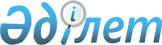 О внесении изменений и дополнений в постановление Правительства Республики Казахстан от 31 декабря 2013 года № 1581 "О Стратегическом плане Министерства сельского хозяйства Республики Казахстан на 2014 - 2018 годы"
					
			Утративший силу
			
			
		
					Постановление Правительства Республики Казахстан от 26 июня 2014 года № 705. Утратило силу постановлением Правительства Республики Казахстан от 10 марта 2015 года № 114

      Сноска. Утратило силу постановлением Правительства РК от 10.03.2015 № 114.      Правительство Республики Казахстан ПОСТАНОВЛЯЕТ:



      1. Внести в постановление Правительства Республики Казахстан от 31 декабря 2013 года № 1581 «О Стратегическом плане Министерства сельского хозяйства Республики Казахстан на 2014 – 2018 годы» (САПП Республики Казахстан, 2013 г., № 88, ст. 1087) следующие изменения и дополнения:



      в Стратегическом плане Министерства сельского хозяйства Республики Казахстан на 2014 – 2018 годы, утвержденном указанным постановлением:



      в разделе 3. «Стратегические направления, цели, задачи, целевые индикаторы, мероприятия и показатели результатов»:



      в разделе 3.1. «Стратегические направления, цели, задачи, целевые индикаторы, мероприятия и показатели результатов»:



      в стратегическом направлении 1. «Развитие агропромышленного комплекса»:



      в цели 1.1. «Создание условий для повышения конкурентоспособности субъектов АПК Республики Казахстан»:



      коды бюджетных программ, направленных на достижение данной цели, дополнить цифрами «043», «228»;



      задачу 1.1.2 «Повышение экономической доступности кредитов и лизинга» изложить в следующей редакции:

      «Задача 1.1.2. Повышение экономической доступности кредитов и лизинга                                                                   »;

      дополнить задачами 1.1.5., 1.1.6 следующего содержания:

      «Задача 1.1.5. Повышение экономической доступности товаров, работ и услуг для производства продукции глубокой переработки сельскохозяйственного сырья      Задача 1.1.6. Повышение доступности товаров, работ и услуг в рамках реализации приоритетных инвестиционных проектов                                                                   »;

      в цели 1.2. «Развитие государственных систем обеспечения субъектов АПК»:



      коды бюджетных программ, направленных на достижение данной цели, дополнить цифрой «220»;



      задачу 1.2.2 «Развитие системы ветеринарной безопасности» дополнить показателем и мероприятием следующего содержания:«                                                                   »;

      В мероприятиях для достижения показателей прямых результатов указанной задачи:



      пункт 4 изложить в следующей редакции:«                                                                   »;

      в разделе 4 «Развитие функциональных возможностей»:



      в графе «Наименование стратегического направления, цели и задачи государственного органа»:



      дополнить задачами 1.1.5 и 1.1.6 следующего содержания:

      «Задача 1.1.5. Повышение экономической доступности товаров, работ и услуг для производства продукции глубокой переработки сельскохозяйственного сырья;

      Задача 1.1.6. Повышение доступности товаров, работ и услуг в рамках реализации приоритетных инвестиционных проектов»;



      в разделе 6 «Управление рисками»:



      в подразделе «Внешние риски»:



      графу 2 дополнить пунктами 11 – 17 следующего содержания:

      «11. Количество кредитных товариществ, обеспеченных кредитными ресурсами для дальнейшего кредитования СХТП;

      12. Количество маточного поголовья КРС, приобретаемого сельхозтоваропроизводителями за счет кредитных ресурсов;

      13. Объем произведенного сухого молока, охваченного субсидированием;

      14. Объем произведенного сливочного масла, охваченного субсидированием;

      15. Объем произведенных сыров, охваченных субсидированием;

      16. Объем произведенной сахарной свеклы, охваченной субсидированием;

      17. Объем привлеченных инвестиций за счет инвестиционных субсидий»;



      в разделе 7 «Бюджетные программы»:



      в подразделе «Бюджетные программы»:



      в бюджетной программе 001 «Планирование, регулирование, управление в сфере сельского хозяйства»:



      в графе «2014 год»:



      в строке «Показатели прямого результата»:



      в строке «Количество государственных служащих центрального аппарата и аппаратов территориального органа, обеспечивающих реализацию государственной политики в области АПК и аграрной науки» цифры «4 134» заменить цифрами «4 139»;



      в строке «Показатели эффективности»:



      в строке «Затраты на содержание одного госслужащего» цифры «1 910,8» заменить цифрами «1 921,7»;



      в строке «Объем бюджетных расходов» цифры «9 582 495» заменить цифрами «9 637 172»;



      в бюджетной программе 214 «Развитие растениеводства и обеспечение продовольственной безопасности»:



      в графе «2014 год»:



      в строке «Объем бюджетных расходов» цифры «9 858 793» заменить цифрами «9 887 148»;



      в бюджетной программе 215 «Обеспечение фитосанитарной безопасности»:



      в графе «2014 год»:



      в строке «Объем бюджетных расходов» цифры «9 061 817» заменить цифрами «9 122 447»;



      в бюджетной программе 216 «Ветеринарные мероприятия и обеспечение пищевой безопасности»:



      в графе «2014 год»:



      в строке «Объем бюджетных расходов» цифры «16 467 559» заменить цифрами «16 491 888»;



      в бюджетной программе 224 «Мониторинг и оценка мелиоративного состояния орошаемых земель»:



      в графе «2014 год»:



      в строке «Показатели эффективности»:



      в строке «Средневзвешенная стоимость затрат по обоснованию критериев и оценке мелиоративного состояния на 1 гектар инженерно-подготовленных земель» цифры «162,8» заменить цифрами «169,9»;



      в строке «Средняя стоимость работ по разработке нормативно-методической базы в области мелиорации земель» цифры «6 165,2» заменить цифрами «6 464,6»;



      в строке «Объем бюджетных расходов» цифры «270 848» заменить цифрами «282 818»;



      дополнить бюджетными программами 043 «Увеличение уставного капитала АО «Национальный управляющий холдинг «КазАгро» для развития агропромышленного комплекса», 220 «Строительство объектов в сфере ветеринарии» и 228 «Целевые текущие трансферты областным бюджетам, бюджетам городов Астаны и Алматы на поддержку субъектов агропромышленного комплекса в регионах в рамках Программы по развитию агропромышленного комплекса в Республике Казахстан на 2013 – 2020 годы «Агробизнес – 2020» следующего содержания:«                                                                  »;

      в подразделе «Свод бюджетных расходов»:



      в графе «2014 год»:



      в строке «ВСЕГО бюджетных расходов:» цифры «112 684 700» заменить цифрами «152 003 142»;



      в строке «Текущие бюджетные программы» цифры «112 684 700» заменить цифрами «130 631 888»;



      строку «Бюджетные программы развития» дополнить цифрами 

«21 371 254».



      2. Настоящее постановление вводится в действие со дня его подписания и подлежит официальному опубликованию.      Премьер-Министр

      Республики Казахстан                       К. Масимов
					© 2012. РГП на ПХВ «Институт законодательства и правовой информации Республики Казахстан» Министерства юстиции Республики Казахстан
				Показатели прямых

результатовИсточник

информацииЕд-ца

измеренияОтчетный

периодОтчетный

периодПлановый периодПлановый периодПлановый периодПлановый периодПлановый периодПоказатели прямых

результатовИсточник

информацииЕд-ца

измерения2012

год2013

год2014

год2015

год2016

год2017

год2018

год123456789101. Сумма кредитов, включая лизинг, выданных субъектам АПК за счет субсидирования ставок вознаграждения отчетные

данныемлрд.

тенге-10092,592,593,9747,2886,82. Количество прокредитованных субъектов АПК отчетные

данныеед.2245400585695821--3. Количество кредитных товариществ, обеспеченных кредитными ресурсами для дальнейшего кредитования СХТП отчетные

данныеед.115-110----4. Количество маточного поголовья КРС, приобретаемого сельхозтоваропроизводителями за счет кредитных ресурсов отчетные

данныегол.260804200046154----Мероприятия для достижения показателей прямых результатовМероприятия для достижения показателей прямых результатовМероприятия для достижения показателей прямых результатовМероприятия для достижения показателей прямых результатовМероприятия для достижения показателей прямых результатовСрок реализации в плановом периодеСрок реализации в плановом периодеСрок реализации в плановом периодеСрок реализации в плановом периодеСрок реализации в плановом периодеМероприятия для достижения показателей прямых результатовМероприятия для достижения показателей прямых результатовМероприятия для достижения показателей прямых результатовМероприятия для достижения показателей прямых результатовМероприятия для достижения показателей прямых результатов2014

год2015

год2016

год2017

год2018

год11111234561. Возместить ставки вознаграждения по кредитам и лизингу, выданным субъектам АПК на пополнение основных и оборотных средств 1. Возместить ставки вознаграждения по кредитам и лизингу, выданным субъектам АПК на пополнение основных и оборотных средств 1. Возместить ставки вознаграждения по кредитам и лизингу, выданным субъектам АПК на пополнение основных и оборотных средств 1. Возместить ставки вознаграждения по кредитам и лизингу, выданным субъектам АПК на пополнение основных и оборотных средств 1. Возместить ставки вознаграждения по кредитам и лизингу, выданным субъектам АПК на пополнение основных и оборотных средств ХХХХХ2. Обеспечить кредитование специализированных организаций в целях проведения мероприятий по поддержке субъектов АПК 2. Обеспечить кредитование специализированных организаций в целях проведения мероприятий по поддержке субъектов АПК 2. Обеспечить кредитование специализированных организаций в целях проведения мероприятий по поддержке субъектов АПК 2. Обеспечить кредитование специализированных организаций в целях проведения мероприятий по поддержке субъектов АПК 2. Обеспечить кредитование специализированных организаций в целях проведения мероприятий по поддержке субъектов АПК Х----Показатели прямых результатовИсточник информацииЕд-ца

измеренияОтчетный периодОтчетный периодПлановый периодПлановый периодПлановый периодПлановый периодПлановый периодПоказатели прямых результатовИсточник информацииЕд-ца

измерения2012

год2013

год2014

год2015

год2016

год2017

год2018

год123456789101. Объем произведенного сухого молока, охваченного субсидированиемотчетные

данныетыс.

тонн--2,4----2. Объем произведенного сливочного масла, охваченного субсидированиемотчетные

данныетыс.

тонн--5,6----3. Объем произведенных сыров, охваченных субсидированиемотчетные

данныетыс.

тонн--1,3----4. Объем произведенной сахарной свеклы, охваченной субсидированиемотчетные

данныетыс.

тонн--7,8----Мероприятия для достижения показателей прямых результатовМероприятия для достижения показателей прямых результатовМероприятия для достижения показателей прямых результатовМероприятия для достижения показателей прямых результатовМероприятия для достижения показателей прямых результатовСрок реализации в плановом периодеСрок реализации в плановом периодеСрок реализации в плановом периодеСрок реализации в плановом периодеСрок реализации в плановом периодеМероприятия для достижения показателей прямых результатовМероприятия для достижения показателей прямых результатовМероприятия для достижения показателей прямых результатовМероприятия для достижения показателей прямых результатовМероприятия для достижения показателей прямых результатов2014

год2015

год2016

год2017

год2018

год11111234561. Обеспечить субсидирование затрат перерабатывающих предприятий на закуп сельскохозяйственной продукции для производства продуктов ее глубокой переработки1. Обеспечить субсидирование затрат перерабатывающих предприятий на закуп сельскохозяйственной продукции для производства продуктов ее глубокой переработки1. Обеспечить субсидирование затрат перерабатывающих предприятий на закуп сельскохозяйственной продукции для производства продуктов ее глубокой переработки1. Обеспечить субсидирование затрат перерабатывающих предприятий на закуп сельскохозяйственной продукции для производства продуктов ее глубокой переработки1. Обеспечить субсидирование затрат перерабатывающих предприятий на закуп сельскохозяйственной продукции для производства продуктов ее глубокой переработкиХ----Показатели прямых результатовИсточник

информацииЕд-ца

измеренияОтчетный периодОтчетный периодПлановый периодПлановый периодПлановый периодПлановый периодПлановый периодПоказатели прямых результатовИсточник

информацииЕд-ца

измерения2012

год2013

год2014

год2015

год2016

год2017

год2018

год123456789101. Объем привлеченных инвестиций за счет инвестиционных субсидийотчетные

данныемлрд.

тенге--47,5----Мероприятия для достижения показателей прямых результатовМероприятия для достижения показателей прямых результатовМероприятия для достижения показателей прямых результатовМероприятия для достижения показателей прямых результатовМероприятия для достижения показателей прямых результатовСрок реализации в плановом периодеСрок реализации в плановом периодеСрок реализации в плановом периодеСрок реализации в плановом периодеСрок реализации в плановом периодеМероприятия для достижения показателей прямых результатовМероприятия для достижения показателей прямых результатовМероприятия для достижения показателей прямых результатовМероприятия для достижения показателей прямых результатовМероприятия для достижения показателей прямых результатов2014

год2015

год2016

год2017

год2018

год11111234561. Возместить часть расходов, понесенных субъектом АПК при инвестиционных вложениях, направленных на создание новых либо расширение действующих производственных мощностей1. Возместить часть расходов, понесенных субъектом АПК при инвестиционных вложениях, направленных на создание новых либо расширение действующих производственных мощностей1. Возместить часть расходов, понесенных субъектом АПК при инвестиционных вложениях, направленных на создание новых либо расширение действующих производственных мощностей1. Возместить часть расходов, понесенных субъектом АПК при инвестиционных вложениях, направленных на создание новых либо расширение действующих производственных мощностей1. Возместить часть расходов, понесенных субъектом АПК при инвестиционных вложениях, направленных на создание новых либо расширение действующих производственных мощностейХ----Показатели прямых результатовИсточник информацииЕд-ца

измеренияОтчетный периодОтчетный периодПлановый периодПлановый периодПлановый периодПлановый периодПлановый периодПоказатели прямых результатовИсточник информацииЕд-ца

измерения2012

год2013

год2014

год2015

год2016

год2017

год2018

год1234567892. Строительство однотипных модульных зданий районных ветеринарных лабораторийотчетные

данныеед.1006360----Мероприятия для достижения показателей прямых результатовМероприятия для достижения показателей прямых результатовМероприятия для достижения показателей прямых результатовМероприятия для достижения показателей прямых результатовМероприятия для достижения показателей прямых результатовСрок реализации в плановом периодеСрок реализации в плановом периодеСрок реализации в плановом периодеСрок реализации в плановом периодеСрок реализации в плановом периодеМероприятия для достижения показателей прямых результатовМероприятия для достижения показателей прямых результатовМероприятия для достижения показателей прямых результатовМероприятия для достижения показателей прямых результатовМероприятия для достижения показателей прямых результатов2014

год2015

год2016

год2017

год2018

год11111234569. Обеспечить строительство однотипных модульных зданий районных ветеринарных лабораторий 9. Обеспечить строительство однотипных модульных зданий районных ветеринарных лабораторий 9. Обеспечить строительство однотипных модульных зданий районных ветеринарных лабораторий 9. Обеспечить строительство однотипных модульных зданий районных ветеринарных лабораторий 9. Обеспечить строительство однотипных модульных зданий районных ветеринарных лабораторий Х4. Обеспечить материально-техническое оснащение ветеринарных лабораторийХХБюджетная программа043 «Увеличение уставного капитала АО «Национальный управляющий холдинг «КазАгро» для развития агропромышленного комплекса»043 «Увеличение уставного капитала АО «Национальный управляющий холдинг «КазАгро» для развития агропромышленного комплекса»043 «Увеличение уставного капитала АО «Национальный управляющий холдинг «КазАгро» для развития агропромышленного комплекса»043 «Увеличение уставного капитала АО «Национальный управляющий холдинг «КазАгро» для развития агропромышленного комплекса»043 «Увеличение уставного капитала АО «Национальный управляющий холдинг «КазАгро» для развития агропромышленного комплекса»043 «Увеличение уставного капитала АО «Национальный управляющий холдинг «КазАгро» для развития агропромышленного комплекса»043 «Увеличение уставного капитала АО «Национальный управляющий холдинг «КазАгро» для развития агропромышленного комплекса»043 «Увеличение уставного капитала АО «Национальный управляющий холдинг «КазАгро» для развития агропромышленного комплекса»043 «Увеличение уставного капитала АО «Национальный управляющий холдинг «КазАгро» для развития агропромышленного комплекса»ОписаниеУвеличение уставного капитала АО «Аграрная кредитная корпорация» на реализацию следующих мероприятий:

1. Кредитование сельхозтоваропроизводителей через систему кредитных товариществ для увеличения производства и переработки сельскохозяйственной продукции;

2. Кредитование сельхозтоваропроизводителей на развитие животноводства.Увеличение уставного капитала АО «Аграрная кредитная корпорация» на реализацию следующих мероприятий:

1. Кредитование сельхозтоваропроизводителей через систему кредитных товариществ для увеличения производства и переработки сельскохозяйственной продукции;

2. Кредитование сельхозтоваропроизводителей на развитие животноводства.Увеличение уставного капитала АО «Аграрная кредитная корпорация» на реализацию следующих мероприятий:

1. Кредитование сельхозтоваропроизводителей через систему кредитных товариществ для увеличения производства и переработки сельскохозяйственной продукции;

2. Кредитование сельхозтоваропроизводителей на развитие животноводства.Увеличение уставного капитала АО «Аграрная кредитная корпорация» на реализацию следующих мероприятий:

1. Кредитование сельхозтоваропроизводителей через систему кредитных товариществ для увеличения производства и переработки сельскохозяйственной продукции;

2. Кредитование сельхозтоваропроизводителей на развитие животноводства.Увеличение уставного капитала АО «Аграрная кредитная корпорация» на реализацию следующих мероприятий:

1. Кредитование сельхозтоваропроизводителей через систему кредитных товариществ для увеличения производства и переработки сельскохозяйственной продукции;

2. Кредитование сельхозтоваропроизводителей на развитие животноводства.Увеличение уставного капитала АО «Аграрная кредитная корпорация» на реализацию следующих мероприятий:

1. Кредитование сельхозтоваропроизводителей через систему кредитных товариществ для увеличения производства и переработки сельскохозяйственной продукции;

2. Кредитование сельхозтоваропроизводителей на развитие животноводства.Увеличение уставного капитала АО «Аграрная кредитная корпорация» на реализацию следующих мероприятий:

1. Кредитование сельхозтоваропроизводителей через систему кредитных товариществ для увеличения производства и переработки сельскохозяйственной продукции;

2. Кредитование сельхозтоваропроизводителей на развитие животноводства.Увеличение уставного капитала АО «Аграрная кредитная корпорация» на реализацию следующих мероприятий:

1. Кредитование сельхозтоваропроизводителей через систему кредитных товариществ для увеличения производства и переработки сельскохозяйственной продукции;

2. Кредитование сельхозтоваропроизводителей на развитие животноводства.Увеличение уставного капитала АО «Аграрная кредитная корпорация» на реализацию следующих мероприятий:

1. Кредитование сельхозтоваропроизводителей через систему кредитных товариществ для увеличения производства и переработки сельскохозяйственной продукции;

2. Кредитование сельхозтоваропроизводителей на развитие животноводства.вид бюджетной программыв зависимости от содержанияосуществление бюджетных инвестицийосуществление бюджетных инвестицийосуществление бюджетных инвестицийосуществление бюджетных инвестицийосуществление бюджетных инвестицийосуществление бюджетных инвестицийосуществление бюджетных инвестицийосуществление бюджетных инвестицийвид бюджетной программыв зависимости от способа реализациииндивидуальнаяиндивидуальнаяиндивидуальнаяиндивидуальнаяиндивидуальнаяиндивидуальнаяиндивидуальнаяиндивидуальнаявид бюджетной программытекущая/развитиеразвитиеразвитиеразвитиеразвитиеразвитиеразвитиеразвитиеразвитиеНаименование показателей бюджетной программыНаименование показателей бюджетной программыед.

изм.отчетный

периодплан

текущего

годаплановый периодплановый периодплановый периодпроектируемый годпроектируемый годНаименование показателей бюджетной программыНаименование показателей бюджетной программыед.

изм.2012

год2013

год2014

год2015

год2016

год2017

год2018

год1123456789показатели прямого результатапоказатели прямого результатаКоличество кредитных товариществ, обеспеченных кредитными ресурсами для дальнейшего кредитования сельхозтоваропроизводителейКоличество кредитных товариществ, обеспеченных кредитными ресурсами для дальнейшего кредитования сельхозтоваропроизводителейед.115110Среднее количество выданных займовСреднее количество выданных займовед.313246показатели конечного результатапоказатели конечного результатаСреднее количество участников в профинансированных КТСреднее количество участников в профинансированных КТед.5 4224 500Среднее количество приобретаемого сельхозтоваропроизводителями за счет кредитных ресурсов: Среднее количество приобретаемого сельхозтоваропроизводителями за счет кредитных ресурсов: - маточного поголовья КРС- маточного поголовья КРСгол.26 08042 00046 154- быков-производителей- быков-производителейгол.770показатели качествапоказатели качествапоказатели эффективностипоказатели эффективностисредний размер кредита, выделенного заемщику на приобретение одной головы КРС: средний размер кредита, выделенного заемщику на приобретение одной головы КРС: тыс.

тенгематочного поголовья КРСматочного поголовья КРС172,5195,0быков-производителейбыков-производителейобъем бюджетных расходовобъем бюджетных расходовтыс.

тенге7 759 23413 793 82020 000 000Бюджетная программа220 «Строительство объектов в сфере ветеринарии»220 «Строительство объектов в сфере ветеринарии»220 «Строительство объектов в сфере ветеринарии»220 «Строительство объектов в сфере ветеринарии»220 «Строительство объектов в сфере ветеринарии»220 «Строительство объектов в сфере ветеринарии»220 «Строительство объектов в сфере ветеринарии»220 «Строительство объектов в сфере ветеринарии»220 «Строительство объектов в сфере ветеринарии»описаниеПриведение объектов ветеринарных лабораторий, зданий и помещений в соответствии с требованиями международных норм, стандартов и рекомендаций ВТО, путем строительства однотипных модульных районных зданий ветлабораторий с вивариями для животных РГП «Республиканская ветеринарная лаборатория» МСХ РК.Приведение объектов ветеринарных лабораторий, зданий и помещений в соответствии с требованиями международных норм, стандартов и рекомендаций ВТО, путем строительства однотипных модульных районных зданий ветлабораторий с вивариями для животных РГП «Республиканская ветеринарная лаборатория» МСХ РК.Приведение объектов ветеринарных лабораторий, зданий и помещений в соответствии с требованиями международных норм, стандартов и рекомендаций ВТО, путем строительства однотипных модульных районных зданий ветлабораторий с вивариями для животных РГП «Республиканская ветеринарная лаборатория» МСХ РК.Приведение объектов ветеринарных лабораторий, зданий и помещений в соответствии с требованиями международных норм, стандартов и рекомендаций ВТО, путем строительства однотипных модульных районных зданий ветлабораторий с вивариями для животных РГП «Республиканская ветеринарная лаборатория» МСХ РК.Приведение объектов ветеринарных лабораторий, зданий и помещений в соответствии с требованиями международных норм, стандартов и рекомендаций ВТО, путем строительства однотипных модульных районных зданий ветлабораторий с вивариями для животных РГП «Республиканская ветеринарная лаборатория» МСХ РК.Приведение объектов ветеринарных лабораторий, зданий и помещений в соответствии с требованиями международных норм, стандартов и рекомендаций ВТО, путем строительства однотипных модульных районных зданий ветлабораторий с вивариями для животных РГП «Республиканская ветеринарная лаборатория» МСХ РК.Приведение объектов ветеринарных лабораторий, зданий и помещений в соответствии с требованиями международных норм, стандартов и рекомендаций ВТО, путем строительства однотипных модульных районных зданий ветлабораторий с вивариями для животных РГП «Республиканская ветеринарная лаборатория» МСХ РК.Приведение объектов ветеринарных лабораторий, зданий и помещений в соответствии с требованиями международных норм, стандартов и рекомендаций ВТО, путем строительства однотипных модульных районных зданий ветлабораторий с вивариями для животных РГП «Республиканская ветеринарная лаборатория» МСХ РК.Приведение объектов ветеринарных лабораторий, зданий и помещений в соответствии с требованиями международных норм, стандартов и рекомендаций ВТО, путем строительства однотипных модульных районных зданий ветлабораторий с вивариями для животных РГП «Республиканская ветеринарная лаборатория» МСХ РК.вид бюджетной программыв зависимости от содержанияосуществление бюджетных инвестицийосуществление бюджетных инвестицийосуществление бюджетных инвестицийосуществление бюджетных инвестицийосуществление бюджетных инвестицийосуществление бюджетных инвестицийосуществление бюджетных инвестицийосуществление бюджетных инвестицийвид бюджетной программыв зависимости от способа реализациииндивидуальнаяиндивидуальнаяиндивидуальнаяиндивидуальнаяиндивидуальнаяиндивидуальнаяиндивидуальнаяиндивидуальнаявид бюджетной программытекущая/развитиеразвитиеразвитиеразвитиеразвитиеразвитиеразвитиеразвитиеразвитиеНаименование показателей бюджетной программыНаименование показателей бюджетной программыед.

изм.отчетный

периодплан

текущего

годаплановый периодплановый периодплановый периодпроектируемый

годпроектируемый

годНаименование показателей бюджетной программыНаименование показателей бюджетной программыед.

изм.2012

год2013

год2014

год2015

год2016

год2017

год2018

год1123456789показатели прямого результатапоказатели прямого результатаСтроительство однотипных модульных зданий районных ветлабораторийСтроительство однотипных модульных зданий районных ветлабораторийед.1006360Окончательный расчет по объектам, строительство которых завершено в предыдущие годы Окончательный расчет по объектам, строительство которых завершено в предыдущие годы количество объектов196Строительство биохранилища для хранения микроорганизмовСтроительство биохранилища для хранения микроорганизмовед.1показатели конечного результатапоказатели конечного результатаСоответствие ветеринарных лабораторий требованиям международных норм, стандартов и рекомендаций ВТО (с нарастающим итогом)Соответствие ветеринарных лабораторий требованиям международных норм, стандартов и рекомендаций ВТО (с нарастающим итогом)%29,494,494,4Введено в эксплуатацию ветеринарных лаборатории Введено в эксплуатацию ветеринарных лаборатории ед.227149показатели качествапоказатели качествапоказатели эффективностипоказатели эффективностиСредняя стоимость затрат на единицу:Средняя стоимость затрат на единицу:строительство одной ветеринарной лабораториистроительство одной ветеринарной лабораториитыс.

тенге38 689,896 146,729 098строительство биохранилищастроительство биохранилищатыс.

тенге7 362реконструкция зданий и вспомогательных помещенийреконструкция зданий и вспомогательных помещенийтыс.

тенге211объем бюджетных расходовобъем бюджетных расходовтыс.

тенге3 876 5506 157 878 1 371 254Бюджетная программа228 «Целевые текущие трансферты областным бюджетам, бюджетам городов Астаны и Алматы на поддержку субъектов агропромышленного комплекса в регионах в рамках Программы по развитию агропромышленного комплекса в Республике Казахстан на 2013 – 2020 годы «Агробизнес – 2020»228 «Целевые текущие трансферты областным бюджетам, бюджетам городов Астаны и Алматы на поддержку субъектов агропромышленного комплекса в регионах в рамках Программы по развитию агропромышленного комплекса в Республике Казахстан на 2013 – 2020 годы «Агробизнес – 2020»228 «Целевые текущие трансферты областным бюджетам, бюджетам городов Астаны и Алматы на поддержку субъектов агропромышленного комплекса в регионах в рамках Программы по развитию агропромышленного комплекса в Республике Казахстан на 2013 – 2020 годы «Агробизнес – 2020»228 «Целевые текущие трансферты областным бюджетам, бюджетам городов Астаны и Алматы на поддержку субъектов агропромышленного комплекса в регионах в рамках Программы по развитию агропромышленного комплекса в Республике Казахстан на 2013 – 2020 годы «Агробизнес – 2020»228 «Целевые текущие трансферты областным бюджетам, бюджетам городов Астаны и Алматы на поддержку субъектов агропромышленного комплекса в регионах в рамках Программы по развитию агропромышленного комплекса в Республике Казахстан на 2013 – 2020 годы «Агробизнес – 2020»228 «Целевые текущие трансферты областным бюджетам, бюджетам городов Астаны и Алматы на поддержку субъектов агропромышленного комплекса в регионах в рамках Программы по развитию агропромышленного комплекса в Республике Казахстан на 2013 – 2020 годы «Агробизнес – 2020»228 «Целевые текущие трансферты областным бюджетам, бюджетам городов Астаны и Алматы на поддержку субъектов агропромышленного комплекса в регионах в рамках Программы по развитию агропромышленного комплекса в Республике Казахстан на 2013 – 2020 годы «Агробизнес – 2020»228 «Целевые текущие трансферты областным бюджетам, бюджетам городов Астаны и Алматы на поддержку субъектов агропромышленного комплекса в регионах в рамках Программы по развитию агропромышленного комплекса в Республике Казахстан на 2013 – 2020 годы «Агробизнес – 2020»228 «Целевые текущие трансферты областным бюджетам, бюджетам городов Астаны и Алматы на поддержку субъектов агропромышленного комплекса в регионах в рамках Программы по развитию агропромышленного комплекса в Республике Казахстан на 2013 – 2020 годы «Агробизнес – 2020»описание1) Субсидирование затрат перерабатывающих предприятий на закуп сельскохозяйственной продукции для производства продуктов ее глубокой переработки

2) Возмещение части расходов, понесенных субъектом АПК при инвестиционных вложениях, направленных на создание новых либо расширение действующих производственных мощностей.

Оплата услуг оператора 1) Субсидирование затрат перерабатывающих предприятий на закуп сельскохозяйственной продукции для производства продуктов ее глубокой переработки

2) Возмещение части расходов, понесенных субъектом АПК при инвестиционных вложениях, направленных на создание новых либо расширение действующих производственных мощностей.

Оплата услуг оператора 1) Субсидирование затрат перерабатывающих предприятий на закуп сельскохозяйственной продукции для производства продуктов ее глубокой переработки

2) Возмещение части расходов, понесенных субъектом АПК при инвестиционных вложениях, направленных на создание новых либо расширение действующих производственных мощностей.

Оплата услуг оператора 1) Субсидирование затрат перерабатывающих предприятий на закуп сельскохозяйственной продукции для производства продуктов ее глубокой переработки

2) Возмещение части расходов, понесенных субъектом АПК при инвестиционных вложениях, направленных на создание новых либо расширение действующих производственных мощностей.

Оплата услуг оператора 1) Субсидирование затрат перерабатывающих предприятий на закуп сельскохозяйственной продукции для производства продуктов ее глубокой переработки

2) Возмещение части расходов, понесенных субъектом АПК при инвестиционных вложениях, направленных на создание новых либо расширение действующих производственных мощностей.

Оплата услуг оператора 1) Субсидирование затрат перерабатывающих предприятий на закуп сельскохозяйственной продукции для производства продуктов ее глубокой переработки

2) Возмещение части расходов, понесенных субъектом АПК при инвестиционных вложениях, направленных на создание новых либо расширение действующих производственных мощностей.

Оплата услуг оператора 1) Субсидирование затрат перерабатывающих предприятий на закуп сельскохозяйственной продукции для производства продуктов ее глубокой переработки

2) Возмещение части расходов, понесенных субъектом АПК при инвестиционных вложениях, направленных на создание новых либо расширение действующих производственных мощностей.

Оплата услуг оператора 1) Субсидирование затрат перерабатывающих предприятий на закуп сельскохозяйственной продукции для производства продуктов ее глубокой переработки

2) Возмещение части расходов, понесенных субъектом АПК при инвестиционных вложениях, направленных на создание новых либо расширение действующих производственных мощностей.

Оплата услуг оператора 1) Субсидирование затрат перерабатывающих предприятий на закуп сельскохозяйственной продукции для производства продуктов ее глубокой переработки

2) Возмещение части расходов, понесенных субъектом АПК при инвестиционных вложениях, направленных на создание новых либо расширение действующих производственных мощностей.

Оплата услуг оператора вид бюджетной программыв зависимости от содержанияпредоставление трансфертов и бюджетных субсидийпредоставление трансфертов и бюджетных субсидийпредоставление трансфертов и бюджетных субсидийпредоставление трансфертов и бюджетных субсидийпредоставление трансфертов и бюджетных субсидийпредоставление трансфертов и бюджетных субсидийпредоставление трансфертов и бюджетных субсидийпредоставление трансфертов и бюджетных субсидийвид бюджетной программыв зависимости от способа

реализациииндивидуальнаяиндивидуальнаяиндивидуальнаяиндивидуальнаяиндивидуальнаяиндивидуальнаяиндивидуальнаяиндивидуальнаявид бюджетной программытекущая/развитиетекущаятекущаятекущаятекущаятекущаятекущаятекущаятекущаянаименование показателей

бюджетной программынаименование показателей

бюджетной программыед.

изм.отчетный

периодплан

текущего

годаплановый периодплановый периодплановый периодпроектируемый

годпроектируемый

годнаименование показателей

бюджетной программынаименование показателей

бюджетной программыед.

изм.2012

год2013

год2014

год2015

год2016

год2017

год2018

год1123456789показатели прямого результатапоказатели прямого результатаОбъем произведенной продукции, охваченный субсидированием, тыс. тонн, в том числе: Объем произведенной продукции, охваченный субсидированием, тыс. тонн, в том числе: тыс.

тоннсухое молокосухое молоко2,4сливочное маслосливочное масло5,6сырысыры1,3сахарная свекласахарная свекла7,8Снижение инвестиционных вложений субъектов АПК, направленных на создание новых либо расширение действующих производственных мощностейСнижение инвестиционных вложений субъектов АПК, направленных на создание новых либо расширение действующих производственных мощностейтыс.

тенге14 269 805показатели конечного результатапоказатели конечного результатаПрирост производства молочной продукции к предыдущему годуПрирост производства молочной продукции к предыдущему году%сухое молокосухое молоко5сливочное маслосливочное масло6сырысыры6Прирост производства сахара из отечественного сырья к предыдущему годуПрирост производства сахара из отечественного сырья к предыдущему году%2Объем привлеченных инвестиций за счет инвестиционных субсидийОбъем привлеченных инвестиций за счет инвестиционных субсидийтыс.

тенге47 566 016объем бюджетных расходовобъем бюджетных расходовтыс.

тенге17 767 227